Broj: 16-49-4614-2/19Bihać, 16.05.2019.godineNa osnovu Odluke o nabavljanju, prodaji, prenosu prava korištenja, rashodovanju, davanju, ili uzimanju na poslugu ili zakup, broj: 03-017-470/2008  od 14.02.2008..godine („Službeni glasnik USK-a“, broj: 2/08) i Odluke Vlade Unsko sanskog kanton, broj: 03-017-350/2019 od 25.04.2019.godine, Poljoprivredni zavoda, objavljuje : JAVNU  LICITACIJUza prodaju dizel generatora SET „EZS 340“  putem prikupljanja ponuda dostavljenih u zatvorenim kovertamaI Predmet:  prodaja  dizel generatora  SET „EZS 340“  sa slijedećim karakteristikama:II PRAVO UČEŠČAPravo učešća na licitaciju imaju fizička i pravna lica, osim uposlenika Poljoprivrednog zavoda, koja uplate depozit u vrijednosti od 5 % od početne vrijednosti dizel generatora. Uplata depozita će se vršiti u Poljoprivrednom zavodu, ul.Omera ef.Novljanina br.4, Bihać. Učesnicima u licitaciji čije ponude ne budu prihvaćene, uplaćeni iznos depozita će se vratiti  isti dan poslije obavljene licitacije.III NAČIN PRODAJEProdaja se vrši po načelu“ viđeno-kupljeno“, bez naknadnih prigovora i žalbi koje se odnose na predmet prodaje. Dizel generator  se može pogledati svaki radni dan od dana objavljivanja licitacije  u periodu od 8-15  h,  u ulici Vazduhoplovne grupe 6,  Bihać ( u dvorištu zgrade Ministarstva finansija).  Kontakt telefon 037 316 103 i 037 316-100.IV ROK  ZA PRIJAVU UČEŠĆA U LICITACIJI Ponude u zatvorenoj koverti sa naznakom  „NE OTVARAJ“ – Ponuda za prodaju dizel generatora SET „EZS 340“ , treba dostaviti najkasnije do 23.05.2019.godine do 12:00 sati na protokol Vlade Unsko sanskog kantona, ulica Alije Đerzeleza br.6, Bihać.Sve ponude koje pristignu poslije naznačenog roka neće se uzeti u razmatranje,  i iste će biti vraćene neotvorene.Javno otvaranje ponuda u prisustvu zainteresiranih fizičkih lica i ovlaštenih predstavnika pravnih lica, koji dostave ponudu,   održat će se 23.05.2019.godine u 13:00 sati  u prostorijama Poljoprivrednog zavoda, na adresi ul. Omera ef.Novljanina br.4., Bihać.V  SADRŽAJ PONUDE Ponuda sadržiPodaci o fizičkom licu ( ime i prezime, JMBG, adresa i broj telefona, kopija lične karte ili pasoša)Podaci o pravnom licu ( kopija ID broja, adresa, broj telefona)Iznos ponude izražene u KM.VI  TOK  LICITACIJERegistracija ponuđača- ponuđači su dužni prije početka dokazati svoj identitet ličnom kartom, odnosno ovjerenom punomoći za zastupanje ukoliko se radi o zastupnicima.Licitirati se ne može ispod početne cijene.Nakon otvaraja svih blagovremeno pristiglih ponuda, zaključuje se javno nadmetanje utvrđivanjem lista ponuđača koji su ponudili početnu ili cijenu iznad utvrđene početne cijene i konsatuje se da je dizel generator prodan najpovoljnijem ponuđaču.Ako se na poziv odazove samo jedan ponuđač i da ponudu na početnu cijenu ili veći iznos Komisija ga proglašava pobjednikom licitacije.Ako se za predmet licitacije prijavi dva ili više ponuđača sa istom cijenom koja je ujedno i najviša cijena ponude. Komisija će ih pozvati da, ukoliko žele, izvrše povećanje cijene javnim nadmetanjem. Usmeno javno nadmetanje traje maksimalno 30 minuta od momenta davanja instrukcija od strane predsjednika Komisije. Najmanji iznos podizanja licitiranog iznosa je 50,00 KM. Ukoliko ponuđači ne žele izvršiti povećanje cijene usmenim javnim nadmetanjem, Komisija će proglasiti pobjednikom ponuđača  koji je ranije dostavio ponudu po datumu i vremenu prijemnog štambilja protokola Vlade Unsko sanskog kantona.Nakon zaključene licitacije utvrđuje se lista ponuđača koji su ponudili cijenu iznad minimuma i konstatuje se da je dizel generator prodat ponuđaču sa najvećim ponuđenim iznosom.VII  OBAVEZE  KUPCASa ponuđačem (kupcem ) koji ponudi najveću cijenu, zaključit će se ugovor u roku od 7 dana.Rok za uplatu ukupne postignute cijene je 3 (tri) dana od dana zaključenja kupoprodajnog ugovora.Sve poreze i troškove oko prijenosa vlasništva snosi kupac, kao i obavezu transporta dizel generatora.Ako kupac odustane od kupovine (ne pristupi sklapanju ugovora), gubi pravo na uplaćeni  iznos depozita, nakon čega će  ugovorni organ sklopiti ugovor sa slijedećim najpovoljnijim ponuđačem. Prodaja se vrši po načelu“ viđeno-kupljeno“, bez naknadnih prigovora i žalbi koje se odnose na predmet prodaje.VII   DODATNE INFORMACIJE Učesnicima u licitaciji čije ponude ne budu prihvaćene, uplaćeni iznos depozita će se             vratiti  isti dan poslije obavljene licitacije.Sve dodatne informacije informacije možete dobiti na telefon broj: 037 316 103 i 316 100                                                                                 Direktor:                                                                       mr.sci.Mehira PervizBOSNA I HERCEGOVINAFEDERACIJA BOSNE  I  HERCEGOVINEUNSKO-SANSKI KANTONPOLJOPRIVREDNI ZAVOD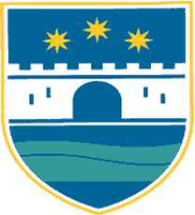 BOSNIA  AND  HERZEGOVINAFEDERATION OF BOSNIA AND  HERZEGOVINATHE UNA - SANA CANTONAGRICULTURAL INSTITUTER/bTehnički podaci o dizel generatoruTehnički podaci o dizel generatoru1.Naziv sredstvaDizel generator SET“EZS 340“2.Proizvođač„EZS“ PRAHA, Čehoslovačka3.TipEZS 340 4.Snaga/max.izlaz/volt272 kW/340 kVA/400 V5.Tvornički broj generatora05989586.Tvornički broj pog.motora93330107.Tvornički broj kontr.panela2403168. Godina proizvodnje 19939.Dizel generator SET „EZS 340“ je sačinjen iz osnovnih dijelova:TROFAZNI SINHRONI GENERATORproizvođač.  „ZSE“PRAHAtip:               A 355 L04 05 Tfaza:            3⁓snaga/maxi.izla/amper: 400 kW/320 KVA/577Atvornički broj:  0598958obrtaja :      1500 ̊/minPOGONSKI DIZEL MOTORproizvođač : „ČKD“ PRAHA CONCERNtip: 6 S 110 Tsnaga: 309 kWobrtaja :    1500 ̊/min vrsta: dizeltvornički broj: 9333010KONTROLNI PANELtip: SRR/SAV 340nomin.volt./amper: 400 V/491Azaštita : IP 40oznaka standarda : CZ STANDARD 357107serijski br.86-0768tvornički broj: 24031610.Generator nije u fukciji jer je istom van funkcije 3 cilindar na pogonskom dizel motoru zbog pucanja klipnjače u toku rada pa je neophodno izvršiti zamjenu: glave,  ventila, cilindra, klipa, klipnjače, „karika“, ležajeva i „dihtunga“, kao i zamjenu dotrajalih, oštećenih i pokidanih el.kablova kako bi se ponovo stavio u funkciju.POČETNA CIJENA  (u KM)15.000,00 KM 